Mandolin for beginners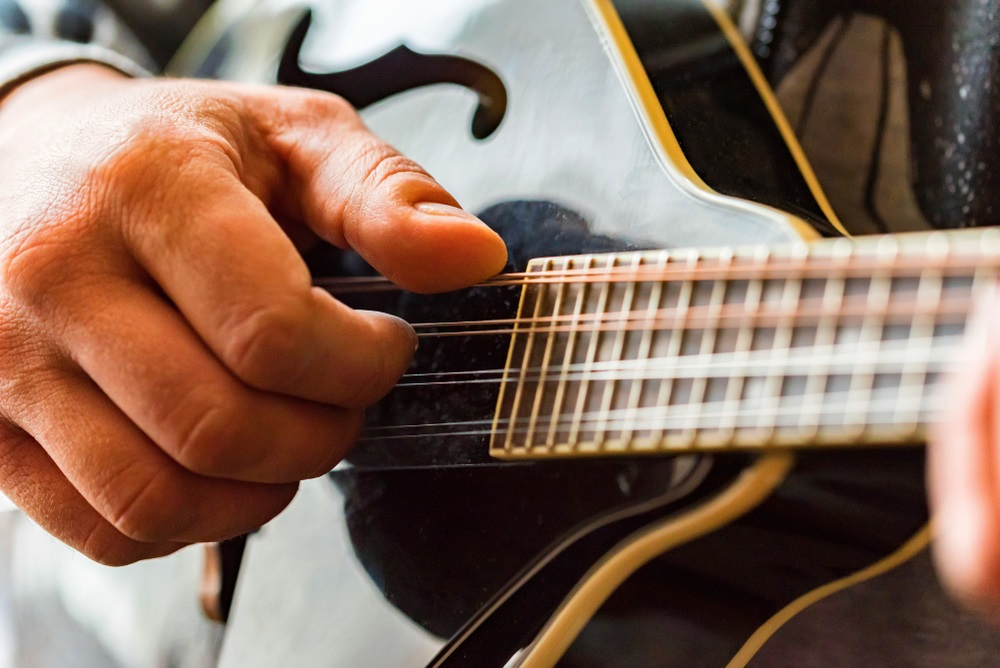 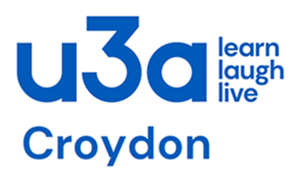 Are you interested in learning to play the Mandolin?No previous experience is needed …… and you don’t have to be able to read music!Contact the Groups’ Coordinator for more information